West Bengal Tourism Development Corporation Ltd                                                                       SHARADOTSAV PACKAGES 2019            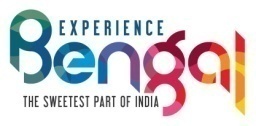 SANTANI-I Note: Itinerary is subject  to change.PACKAGE/ PACKAGE CODEDATE & TIMEPOINT OF DEPARTUREDETAILS ITINERARYRate (Rs)SANATANI-I(Morning Tour to the Traditional Houses of Kolkata)By AC Bus5th ,  7th Oct2019(Reporting Time: 7.30Am)8AM-12.30PMNetaji Indoor Satdium (Incl Packed Breakfast & Bhog Lunch at Sovabazar Rajbari)Khelat Ghosh Bari, Jorasanko Dawn Bari, Sovabazar Raj Bari, Chhatubabu Latubabur Puja , Chandra Bari,Rani Rashmoni Bari, Thanthania Dutta Bari           Tour EndRs 1500/-Per Head+5 % GST